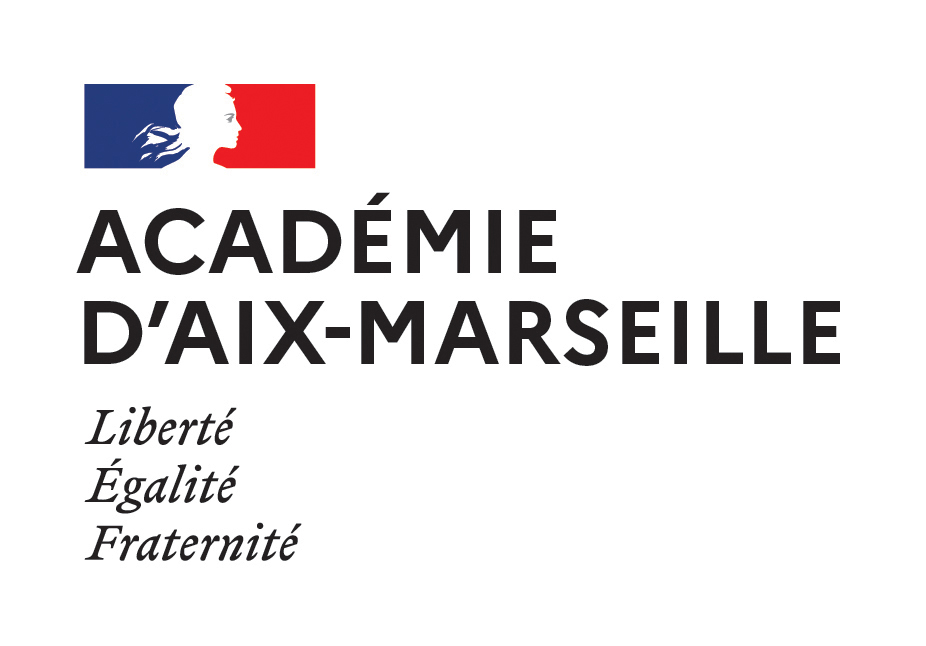 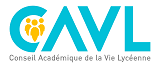 Calendrier prévisionnel des élections collégiennes2023 / 2024Logo ou cachet de l’établissementDans les collèges, les délégués d'élèves élisent en leur sein au scrutin plurinominal à un tour les représentants des élèves au conseil d'administration. Le nom de chaque candidat est accompagné de celui de son suppléant. Sont seuls éligibles les élèves des classes d'un niveau égal ou supérieur à la classe de cinquième.Collège de plus de 600 élèves ou comportant une section spécialisée :	3 représentants des élèvesCollège moins de 600 élèves : 2 représentants des élèvesNombre de sièges :
Scrutin du : ……… octobre 2023Logo ou cachet de l’établissement
Nombre de sièges à pourvoir au scrutin uninominal à un tour : Scrutin du : ……… octobre 2023Ont obtenu :Sont élus au CA :………………………………………………………Signature du Président			Noms et signatures du bureau de vote,			des assesseursReprésentants des élèves au Conseil de disciplineNombre de sièges à pourvoir : 2Scrutin du : ……… octobre 2023
Scrutin proportionnel au plus fort reste du : ……… octobre 2023 Sont éligibles les titulaires et suppléants du CA qui se portent candidatsElection le jour du premier CALogo ou cachet de l’établissementReprésentants des élèves au conseil de discipline parmi les délégués de classeNombre de sièges à pourvoir : 2 titulaires, 2 suppléants Scrutin du : ……… octobre 2023Ont obtenu :Sont élus au Conseil de discipline :Signature du Président			Noms et signatures du bureau de vote,			des assesseurs,ANNEXE: Textes de référenceTextes officiels en vigueur au 4 JUILLET 2023Élections au conseil d'administrationCode de l'éducation : articles R421-14 à R421-19 (le conseil d'administration : composition) ;articles R421-26 à 36 (le conseil d'administration : élection et désignation) ;articles L421-2 et L421-4 (administration des EPLE par un conseil d'administration, direction des EPLE par un chef d'établissement, attributions du conseil d'administrationhttps://www.legifrance.gouv.fr/affichCode.do;jsessionid=025C48CF4FB57515B451C384B7F85661.tpdila12v_3?idSectionTA=LEGISCTA000018380758&cidTexte=LEGITEXT000006071191&dateTexte=20170901Elections au Conseil de DisciplineArticle R511-21 du code de l'éducation https://www.legifrance.gouv.fr/affichCodeArticle.do?cidTexte=LEGITEXT000006071191&idArticle=LEGIARTI000020743404DatesActionsDu 18 septembreau 7 octobre 2023Les semaines de l’engagementInformation des élèves sur les délégués de classe et le CVCDu 9 au 14 octobre 2023Semaine de la démocratie scolaireElections collégiennesDu 9 au 14 octobre 2023 (conseillé) Avant le 21 octobre 2023Élections des délégués de classe et d’un éco-délégué par classeAvant le21 octobre 2023Élections au CVCAvant le 21 octobre 2023 1ère assemblée générale des délégués de classe (titulaires OU suppléants):Élections des représentants élèves au CANOM – Prénom TitulaireNOM – Prénom SuppléantTour uniqueNombre d’inscritsNombre de votantsBulletins blancs ou nulsSuffrages exprimésNom Prénom Titulaire / Nom Prénom SuppléantSuffrages                                                                 /                                                                 /                                                                 /                                                                 /                                                                 /                                                                  /                                                                 /                                                                 /Titulaires NOM – Prénom - ClasseTour uniqueNombre d’inscritsNombre de votantsBulletins blancs ou nulsSuffrages exprimésNOM prénom du candidatSuffrages